Администрация МО «Усть-Коксинский район» информирует о возможности предоставления в аренду для индивидуального жилищного строительства следующих земельных участков:1) с кадастровым номером: 04:08:070501:70, с местоположением: с. Ак-Коба, ул. Нагорная, 8А, площадью 2000 кв.м;2) с местоположением: с. Сугаш, ул. Подгорная, 9, площадью 2000 кв.м;3) с местоположением: с. Талда, ул. Каратык, 4А, площадью 2000 кв.м;4) с местоположением: с. Талда, ул. Каратык, 4Б, площадью 2000 кв.м;5) с местоположением: с. Талда, ул. Черемушки, 23, площадью 1937 кв.м;6) с местоположением: п. Тюгурюк, ул. Березовая, 1Б, площадью 2000 кв.м;7) с местоположением: с. Абай, ул. Советская, 2Б, площадью 2946 кв.м.Граждане, заинтересованные в предоставлении вышеуказанного земельного участка вправе в течение тридцати дней со дня опубликования настоящего  извещения подавать в администрацию МО «Усть - Коксинский район» заявления о намерении участвовать в аукционе на право заключения договора аренды.Заявления подаются в письменной форме заинтересованным лицом лично при наличии документа, удостоверяющего личность, либо уполномоченным представителем заявителя при наличии документа, подтверждающего права (полномочия) представителя, с приложением копий указанных документов, по адресу: Республика Алтай, Усть-Коксинский район, с. Усть-Кокса, ул. Харитошкина, д. 3. Дата окончания приема заявлений: 13.11.2023 г.Со схемами расположения вышеуказанных земельных участков можно ознакомиться  по адресу: с. Усть-Кокса, ул. Харитошкина, д. 6, в отделе архитектуры и земельных отношений администрации МО «Усть-Коксинский район, с 0900 до 1700 часов, по следующим дням: понедельник, среда (приемные дни), а также на официальном сайте администрации МО «Усть-Коксинский район» http://new.altay-ust-koksa.ru/ и сайте https://torgi.gov.ru.Абай ул. Советская 2Б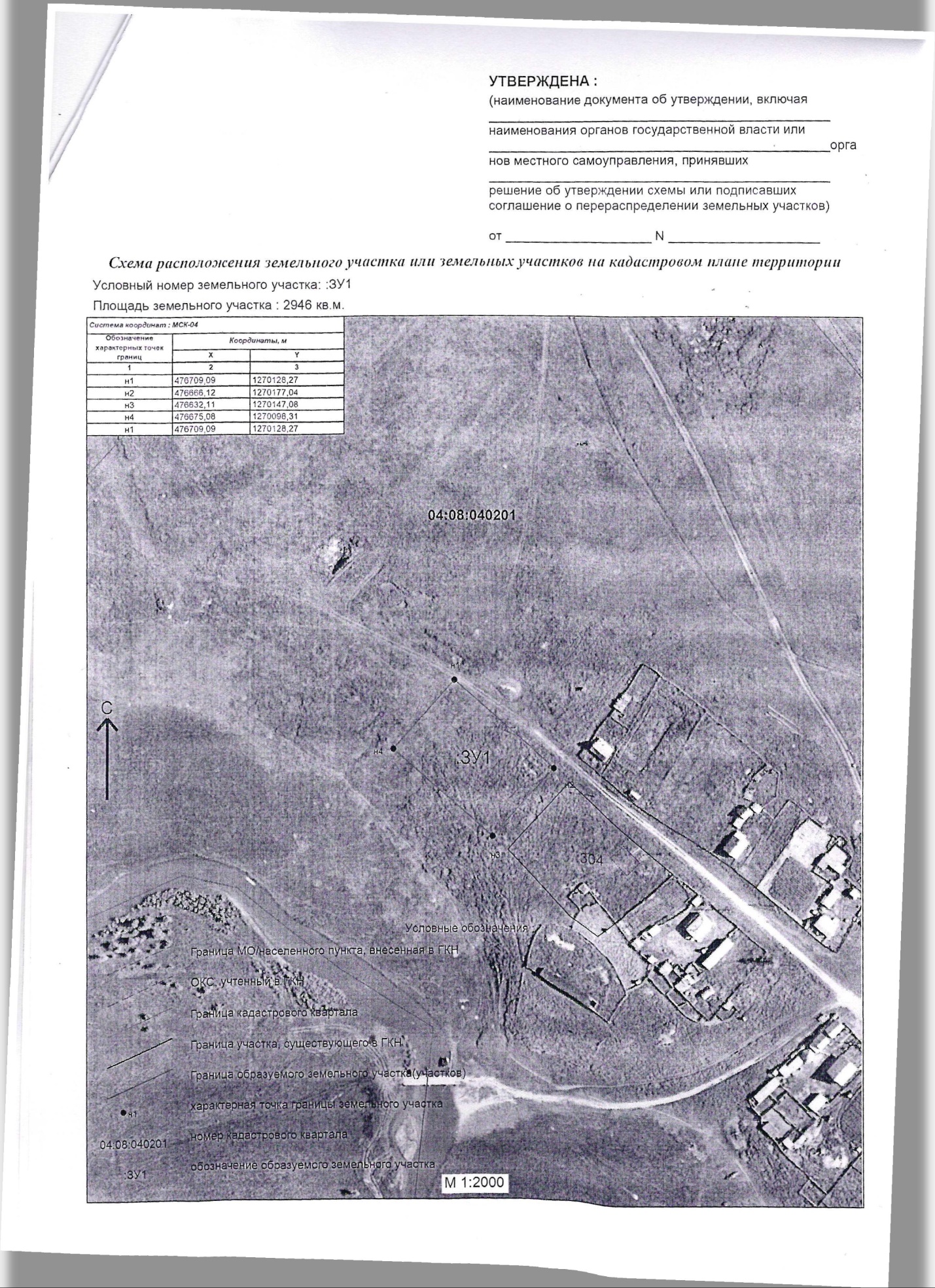 Сугаш ул. Подгорная 9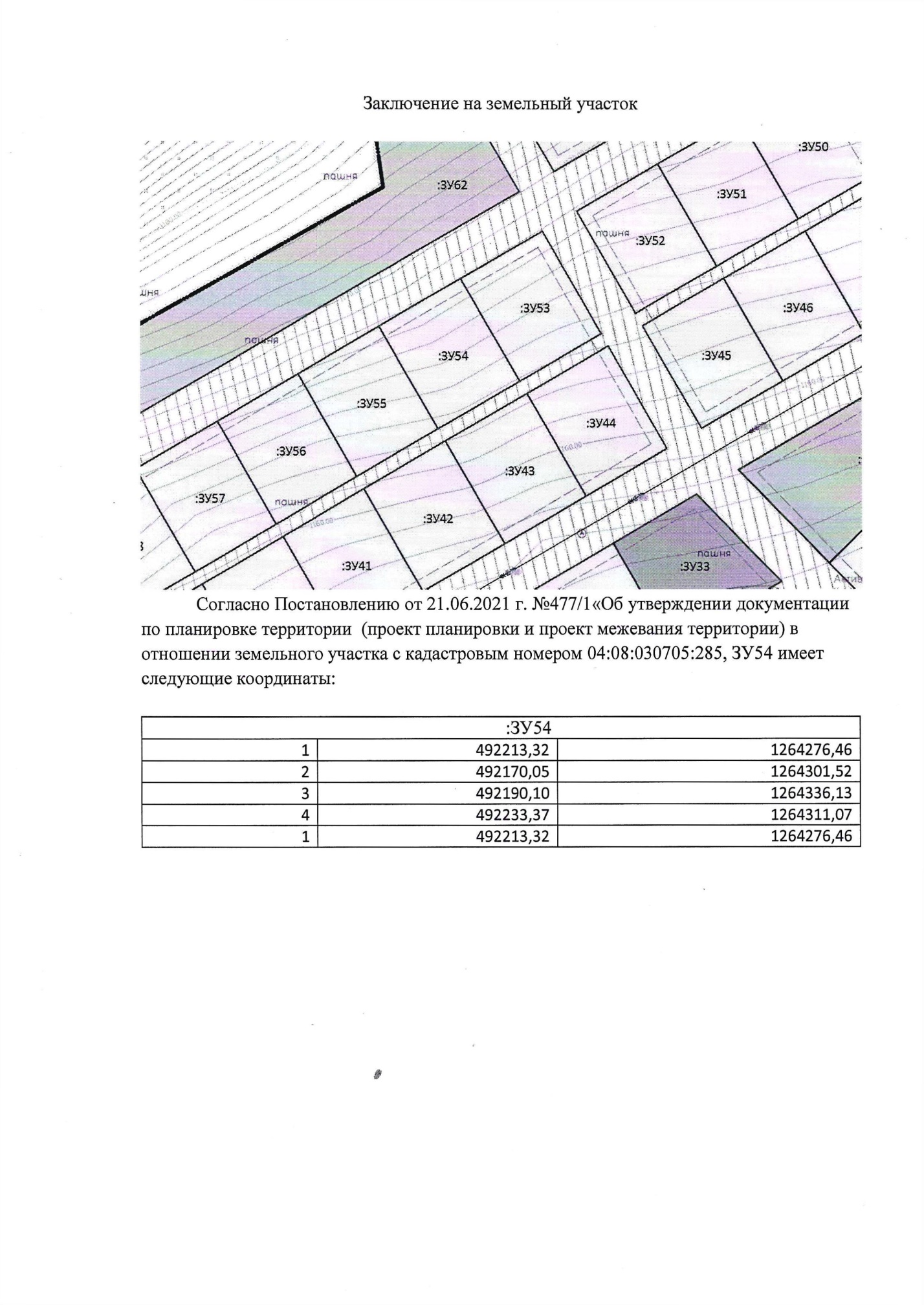 Талда ул. Каратык 4А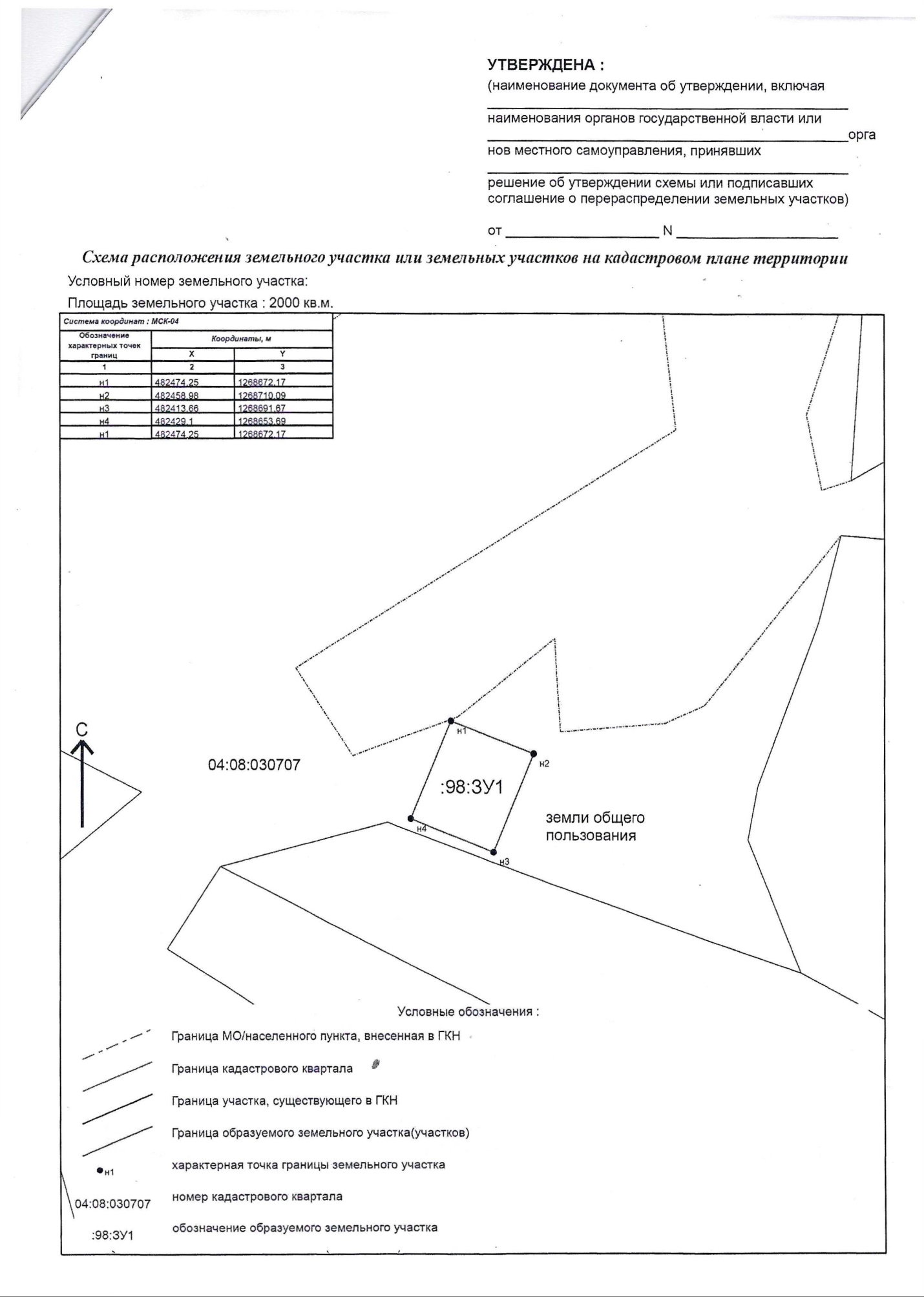 Талда ул. Каратык 4Б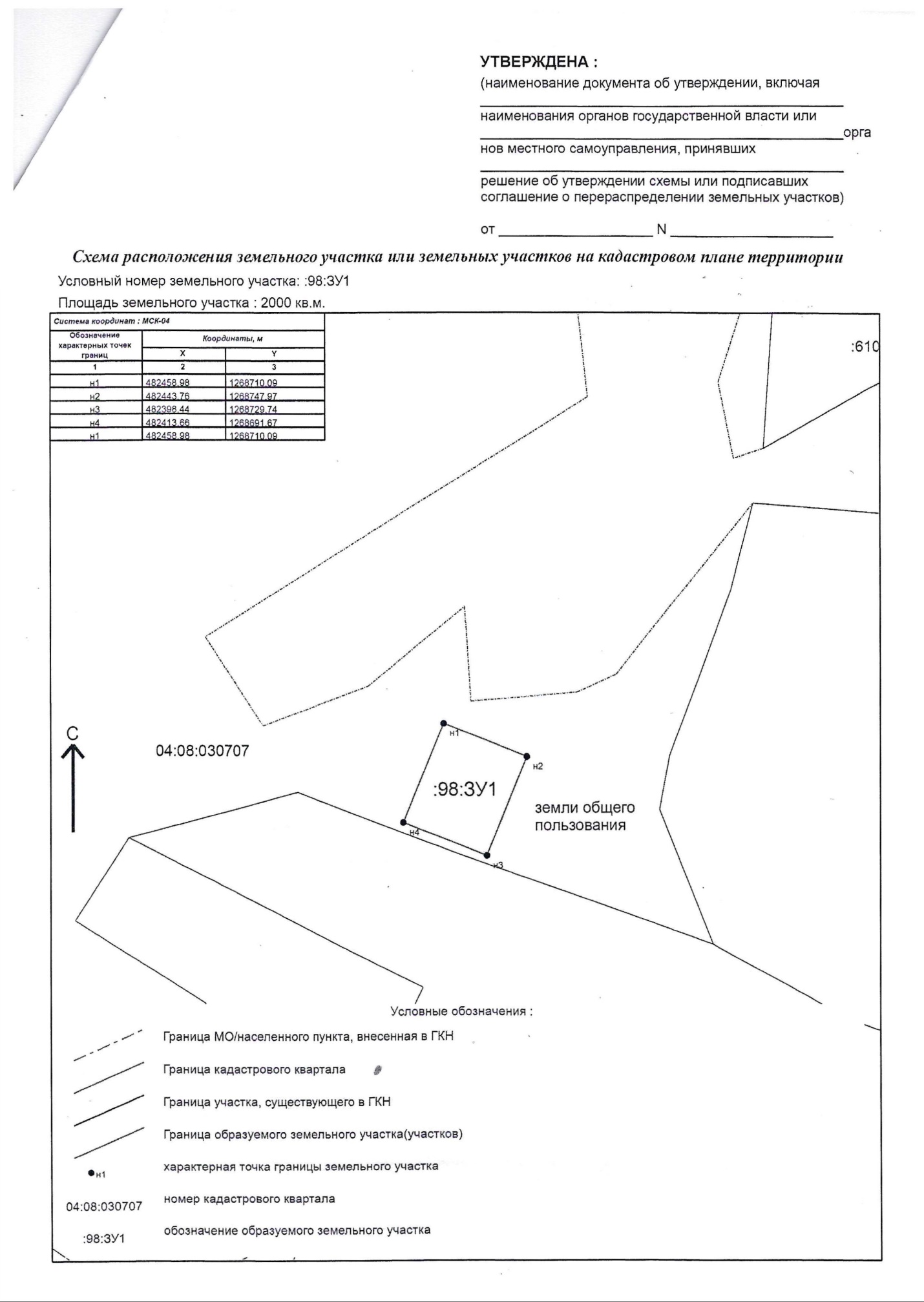 Талда ул. Черемушки 23Тюгурюк л. Березовая 1Б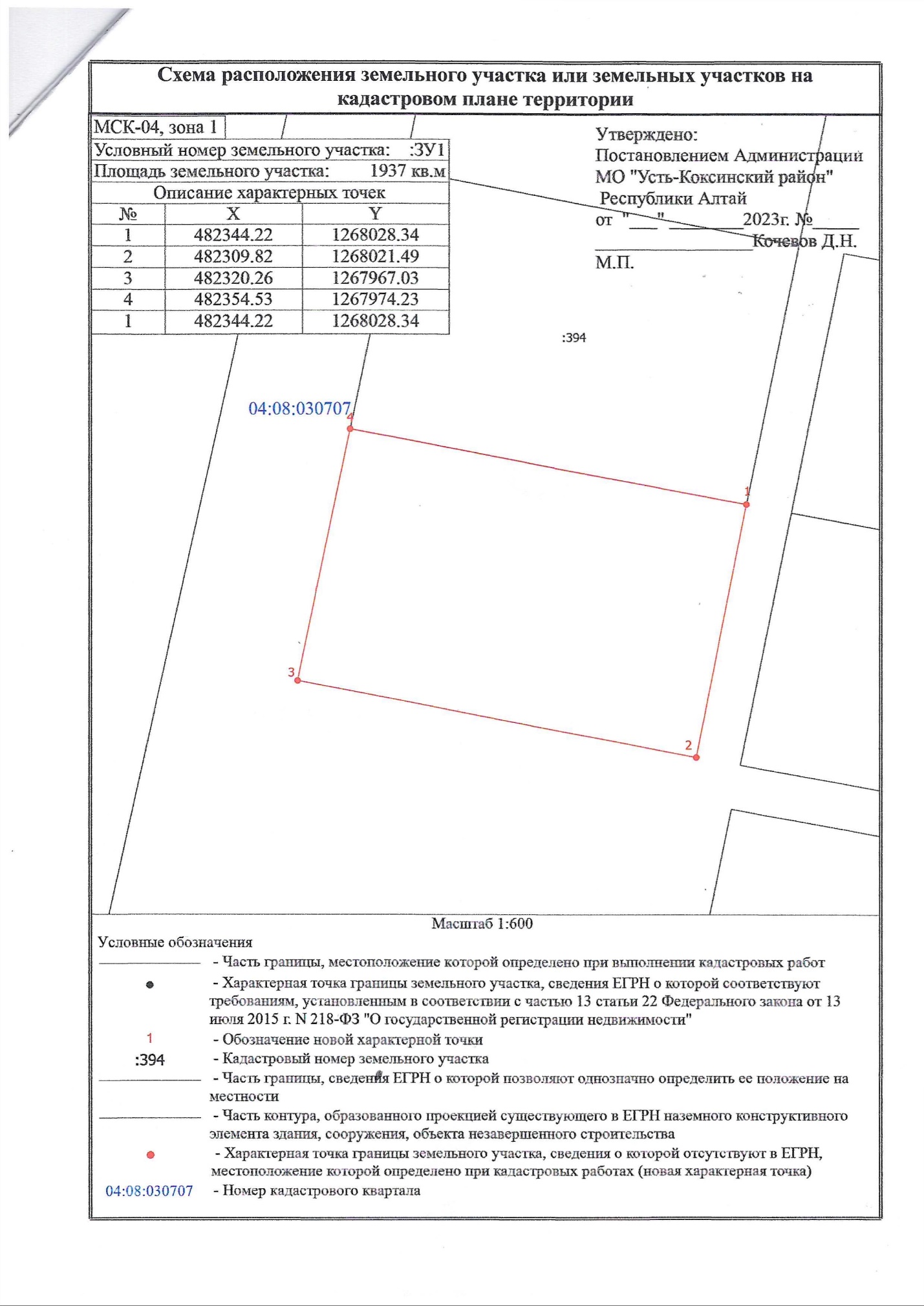 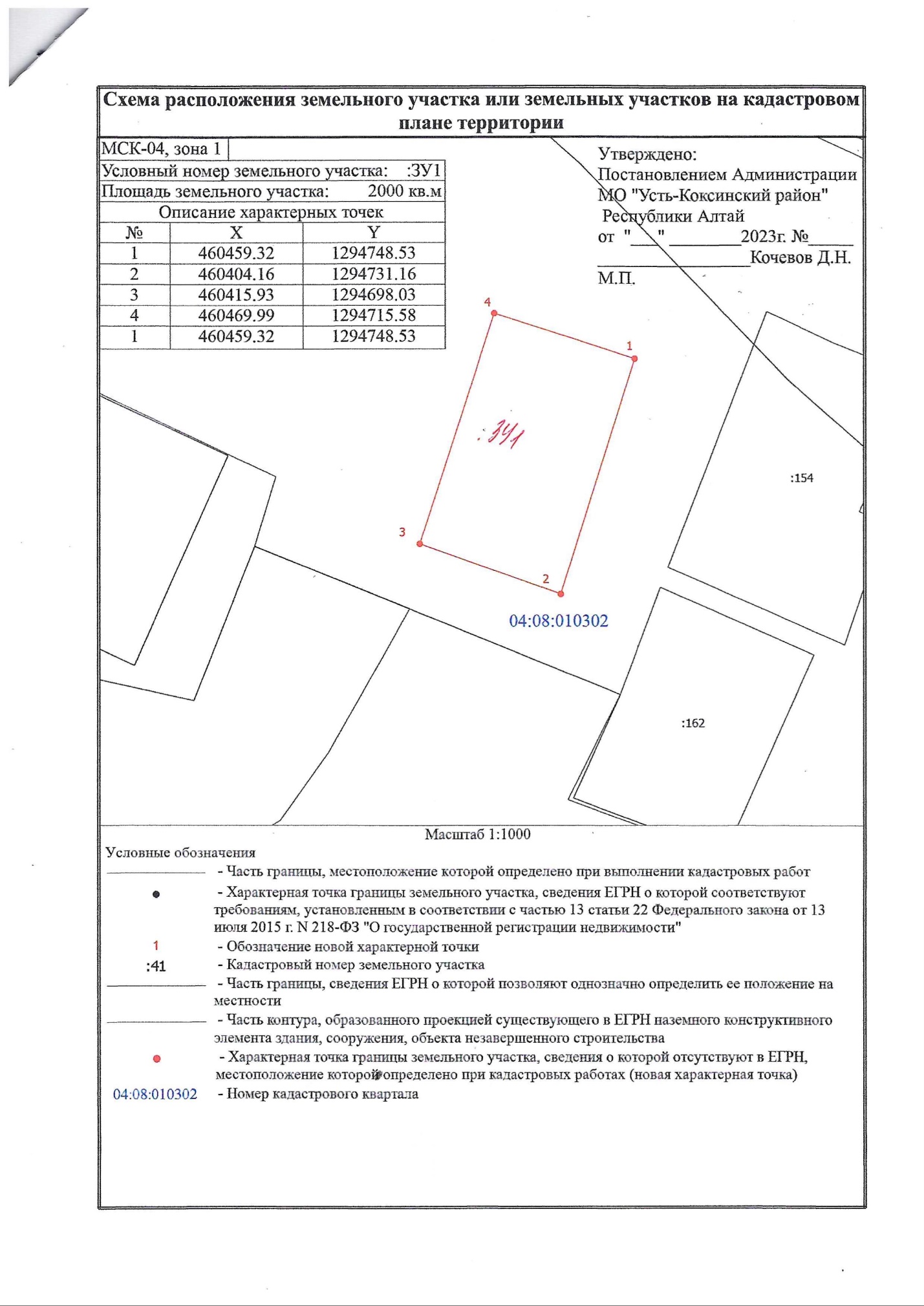 